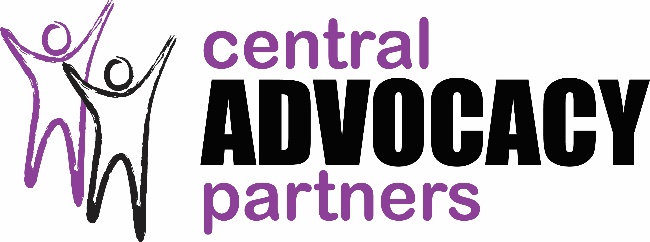 JOB DESCRIPTIONPOSITION: Advocacy Worker – Victim Support ProjectLOCATION: FalkirkHOURS: Full time - 35 hoursSALARY: £25500 - £28,500 depending on experienceACCOUNTABLE TO: ManagerCentral Advocacy Partners delivers independent advocacy support to vulnerable people with learning disabilities/difficulties, and or autism living in Falkirk, empowering them to express their views and choices, ensuring people understand information, can make more informed decisions, and engage positively with services. In line with our values and principles, as an Advocacy Worker you will ensure that people are involved in decisions that affect their lives, access peer support, increase their social networks and build resilience. You will provide independent advocacy that is strengths led, person-centred, and relationship based. We refer to the people we work with as Advocacy Partners, promoting an equal balance of power between the Advocacy Worker and the person needing a voice.JOB PURPOSE: As an Advocacy Worker, you will work within Falkirk. You will provide 1 to 1 independent advocacy to people with learning disabilities/difficulties and or autism who are victims or witnesses of crime.You will engage with partners in a consistent and non-judgemental way. You will support partners to understand complex formal processes and to increase their participation. You will support other agencies to improve their accessibility for learning-disabled people.   Core TasksHelp partners understand what is going on in cases which affect them and to contribute effectively to them.Understand what to expect in relation to proceedings (including whether hearings will go ahead when scheduled)Support partners to feel more confident in coming forward and more assured that their personal safety will be protected.Have access to appropriately tailored support before, during and after proceedings.Work with other service providers to respond more effectively to the needs of learning-disabled victims or witnesses.Facilitate communication within and among other service providers and systems.Share practice experience in local and national forums.Promote clear referral pathways with other organisations. Support learning-disabled victims and witnesses to engage with CAP groups and external organisations to ensure their lived experience is reflected in policy and practice.Service DevelopmentTo keep accurate up to date records, write reports and ensure outcomes match funders expectationsTo promote and raise awareness representing the charity, its services, and the projectTo network effectively with partner agencies and funders and always present a positive image of Central Advocacy Partners and the projectTo Support and assist in the work, growth, and development of the charity by participating and contributing to AGM, Business Planning - PATH Days, Funding applications etc. Professional Development and TeamworkTo prepare for and participate in supervision and professional development reviewsTo undertake training and development opportunities aimed at increasing professional development To feedback on learning opportunitiesTo contribute to the provision of learning and developmentTo attend any forums locally and nationally identified as appropriate to the charity/projectTo provide a voice and represent the charity/project at a strategic levelTo participate in appropriate consultations relevant to the charity/projectConductTo maintain confidentialityTo work as part of the team, sharing relevant information and supporting and encouraging colleaguesActively participate and contribute to team meetingsTake responsibility for working within the policies, procedures, and protocols of the charityGeneralAchieve the highest standards of safeguarding and report concerns appropriatelyBe familiar with and comply with Health and Safety policy and procedure and act accordingly re riskUndertake such other duties that may arise for the benefit of the charityPromote equality and diversity and link with local/national equality and diversity frameworks to ensure best practice and inform and develop appropriate action plansAccountabilityReporting to the Manager and accountable to the Board of Directors and Members CommitteeSupervision is seen as an effective support and development system, is geared to the needs of the individual and will usually take place at least every 6 weeksCentral Advocacy Partners - Person SpecificationAdvocacy Worker – Victim Support ProjectEssential DesirableQualificationsQualification in Health and Social Care, social sciences, information, and advicexExperience Experience of Independent AdvocacyxExperience of working with vulnerable people - learning disabilities, difficulties, autismxExperience of working with people who have experienced domestic abuse/GBVxExperience of working in health and social care/third sectorxExperience of positively contributing to effective team workingxDemonstrated capacity to work on own initiativexExperience of liaising/working with other agencies xExperience of working with evaluation processes, monitoring, and writing reportsxExperience of supporting and facilitating groupsxSkills and attributesAbility to manage workload efficiently xExcellent interpersonal and communication skillsxEffective planning and organisational skillsxAbility to demonstrate a positive approach to problem solving xCompetent use of IT packages - word, excel, email, internetxAbility to work remotely and face to facexProficient in presentation skillsxEffective time managementxAn ability to build positive relationships and engage with partnersxAbility to review and reflect on personal practicexAbility to work collaboratively and flexibly to meet the needs of the charityxCommitment to the growth and development of the charity by contributing to AGM, PATH - Business development, Funding applications etc. xA willingness and enthusiasm to learn by undertaking training and professional development opportunities xKnowledgeKnowledge & awareness of domestic abuse/ capacity to acquire understandingxUnderstanding of issues/barriers affecting vulnerable peoplexUnderstanding equalities and human rights issues affecting vulnerable peoplexKnowledge and understanding of relevant legislation and best practice in relation to Safeguarding, Adult Protection, Child Protection, Domestic Abuse, GBVxUnderstanding of trauma as experienced by vulnerable peoplexUnderstanding statutory sector structures xKnowledge of legislation relevant to independent advocacy xKnowledge of variety of communication tools xValues & Attitudes Commitment to diversity, equality, human rights, and inclusion xDemonstrated commitment to principles of empowermentxUnderstanding of principles, standards, and benefits of independent advocacyxNon- judgmental approachxHave a positive, enthusiastic and healthy approach to work - evidence the ability to value and support teamworkxBe passionate about enhancing knowledge, skills and behaviour xGeneralFlexibility to work from office base, remote and home locationsxFull clean driving license and access to own car for work purposexApply for PVG Scheme membership - adults and childrenx